МКДОУ «Детский сад «Светлячок»Конспект непрерывной образовательной деятельности.Аппликация и рисование (коллективная композиция).Тема: «Летят перелётные птицы» (по мотивам сказки В. Гаршина).                                                                                                                                      Подготовила воспитатель                                                                                                                 Швеина О.Н.Камчатский край, с.Мильково2018 г.Цель: формирование умения передавать несложные движения.Задачи: учить детей создавать сюжеты по мотивам знакомой сказки, комбинируя изобразительные техники. Поощрять детей воплощать в художественной форме свои представления. Воспитывать любовь к природе.Материалы и оборудование: игрушка лягушка, иллюстрации к сказке, силуэт лягушки, заранее вырезанный, ватман, шаблоны уток, листы бумаги для вырезания уток, клей, ножницы.Предварительная работа: чтение сказки В.Гаршина «Лягушка-путешественница», рассматривание иллюстраций к сказке, беседа о перелетных птицах, подготовка шаблонов уток, фона для аппликации.Ход занятия:1. Организационный момент, приветствие, правила поведения на занятии.2. Основная часть.Загадка.Скачет зверушка, Не рот, а ловушка.Попадут в ловушкуИ комар, и мушка. (Лягушка). Беседа. - Какую сказку мы читали про лягушку? («Лягушка-путешественница»). - Ребята, а наша лягушка путешествовала одна? (С утками).- Вспомним начало их путешествия. (Чтение начала сказки). После этого предложить детям вырезать уток и сложить их в целую стаю.Показ выполнения работы.- Посмотрите, как мы будем вырезать уток. Складываем лист бумаги пополам так, чтобы линия сгиба была расположена внизу. Прикладываем шаблон к линии сгиба близко, обводим и вырезаем утку. А потом надрезаем или надрываем пальчиками крылья и хвост, чтобы было похоже на перышки. Глаз и клюв можно дорисовать. - Подскажите мне, как нужно приклеить утку, чтобы было видно, что она летит и машет крыльями?После ответов детей показать два варианта приклеивания утки:1. Всё туловище, кроме крыльев, приклеивается на фон.2. Туловище и одно крыло приклеивается на фон.Затем приклеить между уточками веточку (полоску бумаги) или нарисовать её и на веточку приклеить лягушку, будто она держится ртом.- Ребята, посмотрите, две утки летят по небу и несут лягушку, тяжело им, наверное. Давайте поможем уткам, вырежем и приклеим целую стаю.Самостоятельная работа детей. Вспомнить технику безопасности при работе с ножницами, клеем. Индивидуальная помощь при необходимости. Физминутка.На болоте две подружки, две веселые лягушки,Утром рано умывались, полотенцем растирались.Ножками топали, ручками хлопали, Вправо, влево наклонялись и обратно возвращались.Вот здоровья в чем секрет.Всем друзьям физкультпривет!Завершение работы.- Ребята, покажите, какие уточки у вас получились. Теперь приклейте их на «небо» так, чтобы получилась стая. Утки должны лететь в одну сторону и не мешать друг другу. И не забывайте, что уточки машут крыльями.Оформление коллективной аппликации.3. Итог занятия.- Посмотрите, какая красивая иллюстрация к сказке у нас получилась. Вам нравится? Тогда давайте скажем спасибо и до свидания нашим героям – уткам и лягушке – путешественнице. 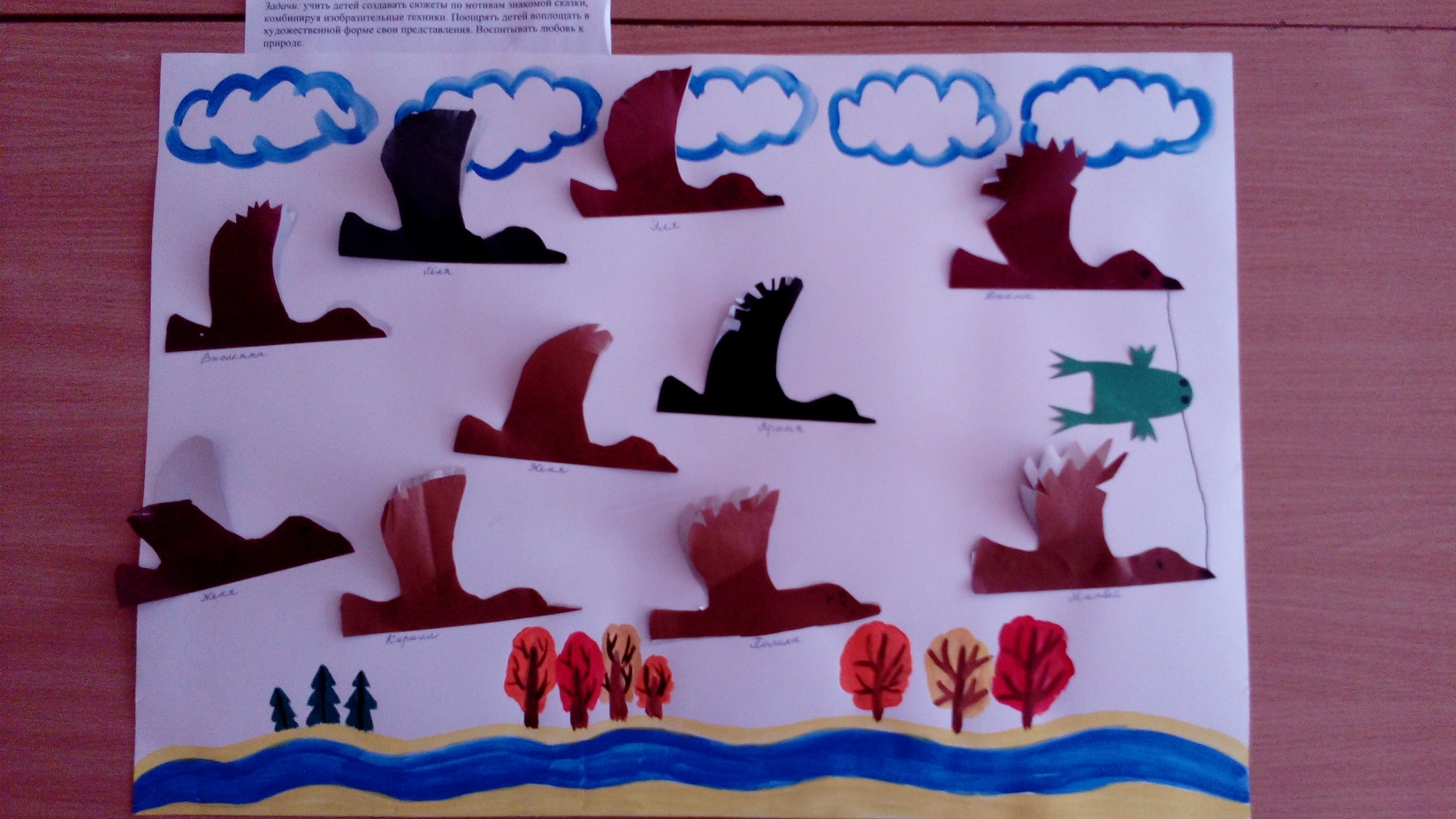 